                     P7 Home Learning Activities -Week beginning 15th June 2020Find further examples at www.solvemoji.com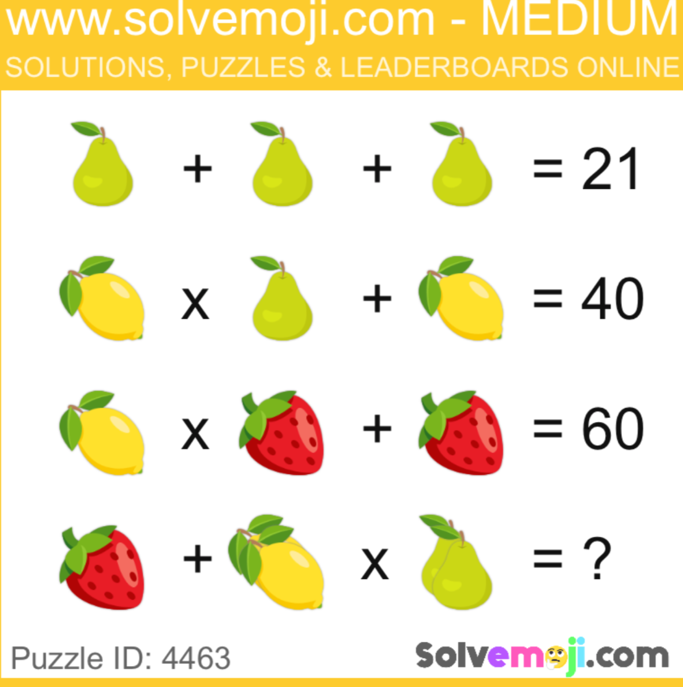 The Power of ThoughtsIf we concentrate on the positives, this can help to change our mindset and mood. Create your own motivational message.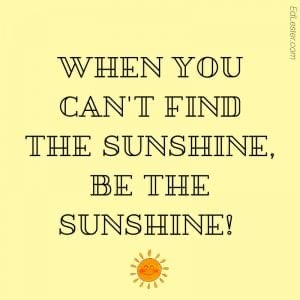 The answer is pineapple, what is the question?Write down at least 5 possible questions then create some examples of your own. 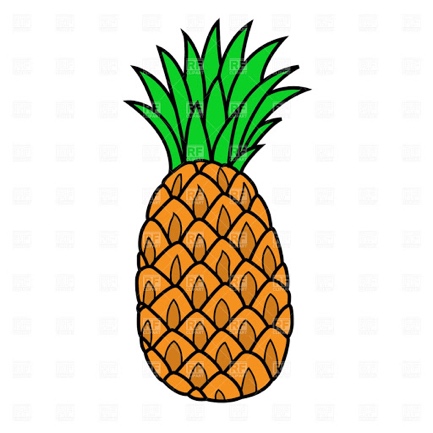 BoardgameDesign and make a boardgame then play it with your family. 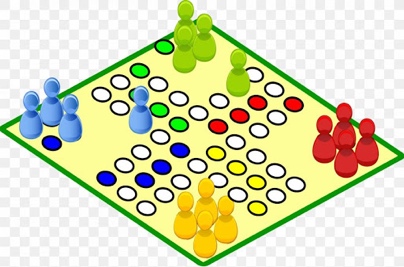 Taste TestTake part in a family taste test. One person should be blindfolded and will need to guess what food they are tasting. 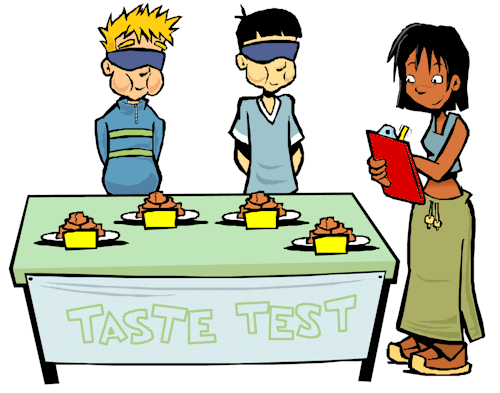 Get Building!You could build a Lego model, a tower of playing cards or something else! 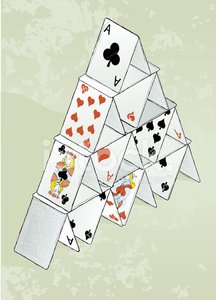 Science The clip below looks at how materials change from solid to liquid and back to solid. Enjoy watching how chocolates are made and perhaps attempt this at home with help from an adult. Don’t waste the chocolate, make some chocolate crispy cakes for others to share.https://www.stem.org.uk/resources/elibrary/resource/34080/understanding-reversible-changeScience The clip below looks at how materials change from solid to liquid and back to solid. Enjoy watching how chocolates are made and perhaps attempt this at home with help from an adult. Don’t waste the chocolate, make some chocolate crispy cakes for others to share.https://www.stem.org.uk/resources/elibrary/resource/34080/understanding-reversible-changeMusic timeWrite a song or rap about your time at primary school.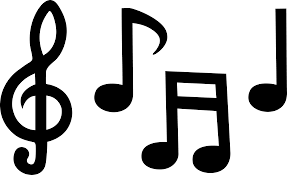 P7 Transition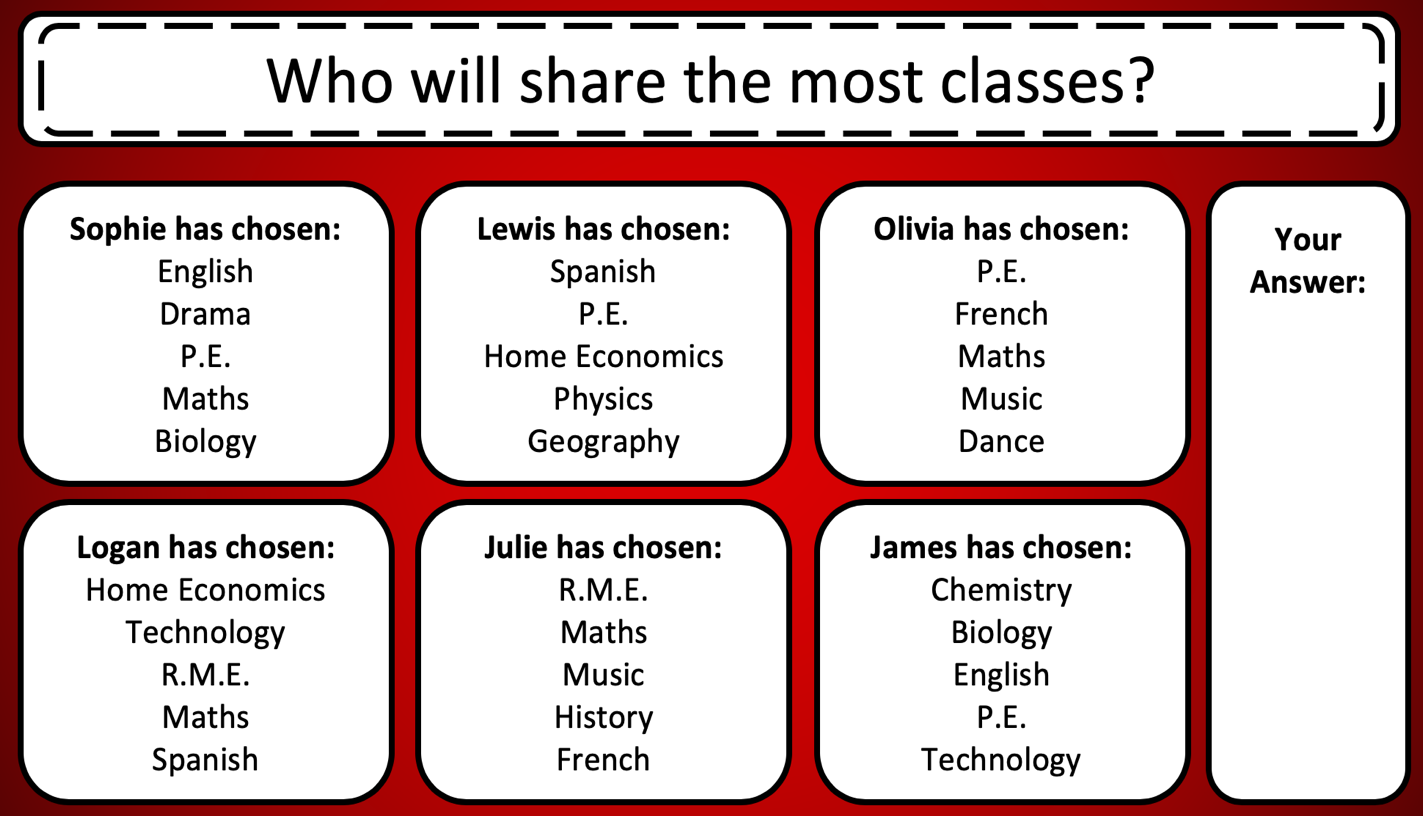 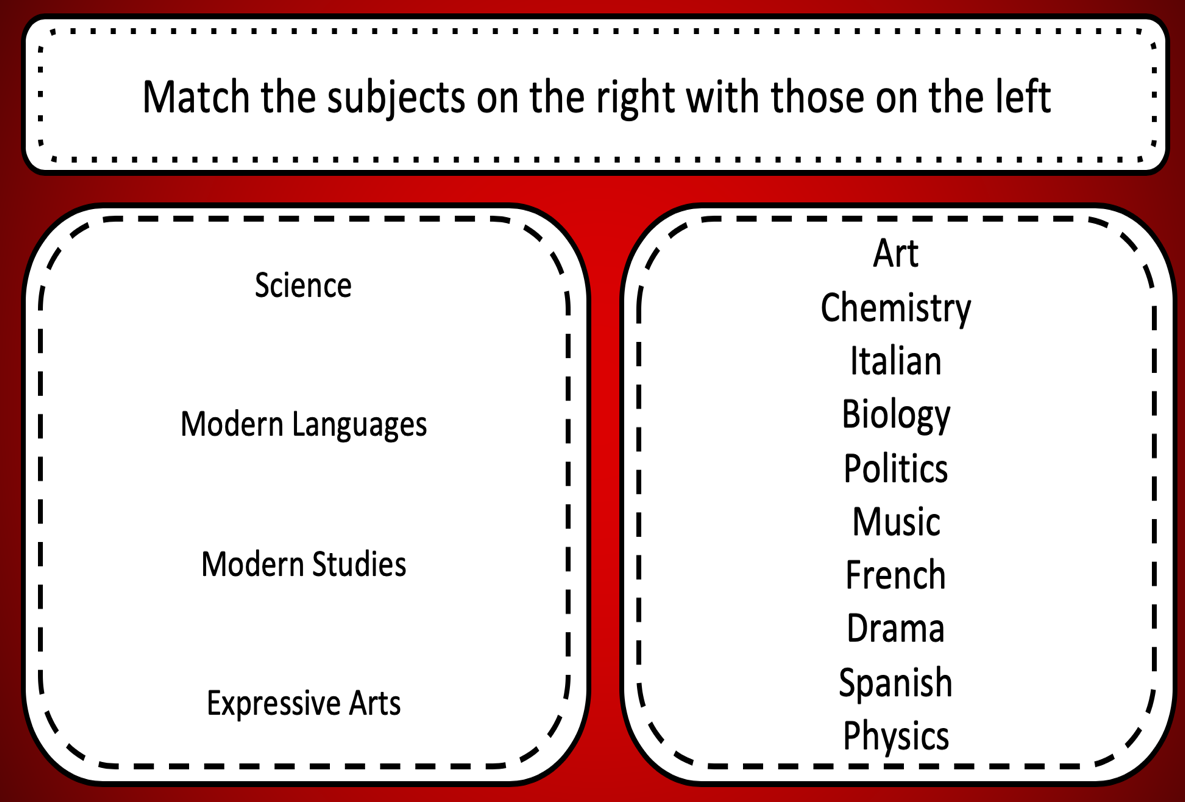 P7 TransitionP7 Transition